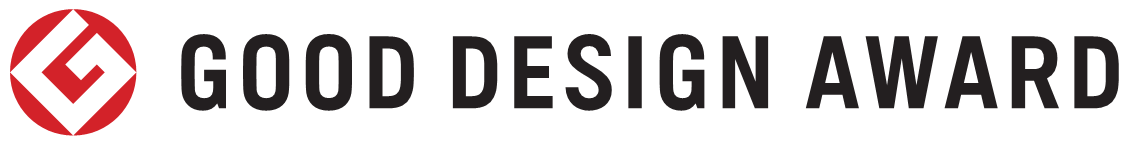 　「グッドデザイン賞」は、デザインによって私たちの暮らしや社会をよりよくしていくための活動です。1957年開始以来、シンボルマークの「Ｇマーク」とともに広く親しまれてきました。　　大分県産業科学技術センターでは、グッドデザイン賞の応募をご検討、または応募手続きを進めていただいている方に、個別の応募対象について記入のポイントや応募カテゴリーなど、具体的なご相談をお受けする「個別相談会」と「応募説明会」を開催します。なお、当センター製品開発支援事業のご紹介と相談会も同時開催します。　個別相談会　　　　10：00～12：00　会　　場：大分県産業科学技術センター 2F C201会議室　（大分市高江西１丁目4361-10）相談対応：日本デザイン振興会　事業部　渡部　明子氏　お申込後、事務局より個別にメール等で10:00〜12:00の間の15分間、お時間を指定させていただきます。指定時間の15分ほど前までに会場にお越しください。
　ご検討されている応募対象の資料、または具体的な記入内容を必ずお持ちください。個別相談会に参加される方は、YouTubeでの「グッドデザイン賞 応募のご案内」動画を事前に視聴ください。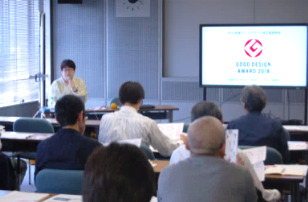 　応募説明会　　　　13：15～14：00　会　　場：大分県産業科学技術センター 2F 第１研修室内　　容：グッドデザイン賞の応募説明と受賞メリットについて　講　　師：日本デザイン振興会　事業部　渡部　明子氏製品開発支援事業のご紹介・相談会　　14：10～15：30会　　場：大分県産業科学技術センター 2F 第１研修室内　　容：商品化プロデュース支援事業についてのご紹介と相談会を開催します参加申込書　締切　4月7日（金）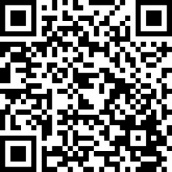 ※ご記入いただいた情報は、本相談会の運営管理のみに利用します。　　　　　　　　　　　　　　　　　　　　　　　　　　　　　※今後、当センターよりセミナー情報等の送信を希望される場合は、備考欄にメールアドレスをご記入下さい。参加希望に○　　１.個別相談会　　２.応募説明会　　３.製品開発支援事業の紹介・相談会参加希望に○　　１.個別相談会　　２.応募説明会　　３.製品開発支援事業の紹介・相談会参加希望に○　　１.個別相談会　　２.応募説明会　　３.製品開発支援事業の紹介・相談会参加希望に○　　１.個別相談会　　２.応募説明会　　３.製品開発支援事業の紹介・相談会参加希望に○　　１.個別相談会　　２.応募説明会　　３.製品開発支援事業の紹介・相談会企業名：企業名：企業名：企業名：TEL：参加者氏名部署名役職備考（メールアドレス等）備考（メールアドレス等）